БЕКІТІЛГЕНҚазақстан РеспубликасыДенсаулық сақтау МинистрлігіРММ «Тауарлар  мен көрсетілген Қызметтердің сапасы мен қауіпсіздігінбақылау комитеті» Төрағасының 20   жылғы «____»_________        №_____   бұйрығымен Медициналық бұйымның қолдану нұскаулығыМедициналық бұйымның атауы«Дезостерил-ЭЛИТ» (антисептикалық құрал) ерітінді; көлемі 0,09 л; 0,3 л; 0,5 л; 1,0 л.Медициналық бұйымның құрамы және сипаттамасыҚұрамыӘсер ететін заттар ретінде 20,0% этил спирті және 0,3%  ТАҚ (төрттік-аммоний қосындысы) алкилдиметилбензиламмоний хлориді, қош иісті зат,  функционалдық, жұмсартатын қоспалар – глицерин, эфир майлары бар.Бұйым ТШ СT ЖШС 981240002286-06-2018 сәйкес жасалғанСыртқы көрінісінің, түсінің, иісінің сипаттамасыСпирттің әлсіз исі бар мөлдір, түссіз сұйықтық Медициналық бұйымның қолдану аймағы және қолданылуыАнтисептикалық құрал ретінде медициналық ұйымдардың барлық түрлерінде қолданылады.Құралдың грамоң және грамтеріс бактерияларға (құрт ауруы қоздырғыштарын, ауруханаішілік инфекция қоздырғыштарын қоса алғанда), Кандида тектес зеңдерге; вирустарға (аденовирустарды, тұмау вирусын, парагрипті және басқа жіті респираторлық инфекциялардың қоздырғыштарын, энтеровирустарды, ротавирустарды, полиомиелит вирусын, энтералды, парентералды гепатиттердің, алапестің,  «шошқа» тұмауының вирустарын, адамның иммунотапшылығы вирусын және басқаларын қоса алғанда) қатысты антимикробтық белсенділігі бар. Қолдануға көрсеткіштер- медициналық ұйымдарда (оның ішінде стоматологиялық бейінді) операциялық араласуларға қатысатын хирургтардың және персоналдың қолдарын, сондай-ақ перзентханаларда босандыру кезінде қолдарды өңдеу;- медициналық ұйымдардағы, жедел медициналық жәрдем машиналарындағы, төтенше жағдайлар аймақтарындағы медициналық персоналдың қолдарын өңдеу;- донорлардың шынтақтарының бүгілетін жерін өңдеу; - катетерлерді енгізу және буындарды пункциялау алдында теріні өңдеу;- зертханалардың (оның ішінде бактериологиялық, вирусологиялық, иммунологиялық, клиникалық және басқалары),  дәріханалардың және дәріхана мекемелері қызметкерлерінің қолдарын өңдеу;- медициналық ұйымдардың, мектепке дейінгі балалар мекемелерінің және мектептердің, әлеуметтік қамтамасыз ету мекемелерінің (қарттар, мүгедектер үйінің және басқаларының), санаторийлік-курорттық мекемелердің, парфюмерлі-косметикалық кәсіпорындардың, биотехнологиялық кәсіпорындардың, өнеркәсіптік базарлардың, сауда орындарының (оның ішінде кассирлердің және басқа ақша купюраларымен жұмыс істейтін тұлғалардың), тамақ кәсіпорындардың, көлік, пенитенциярлық мекемелердің, қоғамдық тамақтану орындарының, коммуналдық қызмет объектілерінің медициналық қызметкерлерінің қолдарын гигиеналық өңдеу;- операция және инъекция жасайтын орындардың терісін залалсыздандыру және майсыздандыру;- қантамырларына катетрлерді енгізер және пункциялау алдында теріні тазартуға;- хирургиялық антисептиканы талап ететін оперативтік араласулар және манипуляциялар кезінде персоналдың қолына киетін (хлорлыпренді каучуктен, латекстен, неопреннен, нитрилден және спирттің әсеріне тұрақты басқа да материалдан жасалған) қолғаптарды залалсыздандыру;- ықтимал инфекцияланған материалмен  (микробиологиялық зертханалар) жұмыс істеу кезінде персоналдың қолдарын заласыздандыру;- Б және В класты медициналық қалдықтарды жинау кезінде персоналдың қолдарын заласыздандыру;- жаппай иммундауды жүргізу  кезінде персоналдың қолдарын залалсыздандыру.Сақтық шараларыСыртқа қолдану үшін ғана арналғанЖарақаттарға және шырышты қабықтарға тигізбеуКөзге түсуінен сақ болу!Арнайы сақтық шараларАшық отқа және қосылып, қызып тұрған құрылғыларға жақындатпау. Темекі шекпеу!Қарсы көрсетілімдерАнтисептикалық құралдың компоненттеріне аса жоғары сезімталдылықҚолдану тәсілі Қолдарды гигиеналық тазарту (оның ішінде сумен және сабынмен алдын ала жумай) келесі екі тәсілдің бірімен жасалады: - құрғақ қолдарға құралдың 3 мл жағылады және кепкенше қолдың саусақтарының арасындағы және тырнақ қораптары терісінің жақсы өңделгеніне назар аудара отырып, ысқылайды, бірақ кемінде 30 секунд;- қолдардың құрғақ терісін құралмен толық дымқылданғанша сулайды және кепкенше теріге ысқылайды, бірақ кемінде 30 секунд.Хирургтардың және операциялық араласуларға қатысатын персоналың қолдарын өңдеу:құралды қолданар алдында қолдардың ұшы мен білектерді, алдын ала ағынды жылы сумен және сабынмен 2 минөт бойы жақсылап жуады, одан кейін оны зарарсыздандырылған орамалмен (майлықпен) кептіреді; Содан кейін қолдардың ұшына құралдың 5 мл жағады және оны қолдардың ұшының, білезіктердің және шынтақтардың терісіне (қолдардың терсін дымқыл күйде ұстай отырып) 2,5 минөт ішінде ысқылайды, одан кейін тағыда құралдың 5 мл қолдардың ұшына жағады және оны қолдардың ұшының, білезіктердің және шынтақтардың терісіне толық кепкенге дейін ысқылайды. Жалпы өңдеу уақыты 5 минөтты құрайды.Операция жасайтын жердің, донорлар шынтақтарының бүгілген жерінің терісін, қантамырларына катетрлер енгізер  және пункциялау алдында теріні өңдеу:- теріні құралға шылқылдатып батырылған, зарарсыздандырылған бөлек-бөлек майлықпен екі рет сүртеді;- өңдеу аяқталғаннан кейін күту уақыты – 2 минөт; операция алдында науқас душ (ванна) қабылдайды, іш киімдерін ауыстырады. Инъекция салатын жерді өңдеу келесі тәсілдердің бірімен жасалады: - теріні құралға шылқытып батырылған зарарсыздандырылған майлықпен сүрту арқылы, өңдеу аяқталғаннан кейін күту уақыты – 1 минөт;  -  өңделетін жер толық дымқылданғанша, құралмен терін сулау арқылы; сулаудан кейін күту уақыты – 30 секунд.  Персоналдың қолына киген қолғаптарды өңдеу:қолғаптардың беткі жағын құралға шылқытып батырылған зарарсыздандырылған тампонмен (тампонға кемінде 3 мл) кемінде 1 минөт жақсылап сүртеді. Аяқ табандарын залалсыздандыру келесі екі тәсілдің бірімен жасалады:- теріні, құралға шылқытып батырылған тампонмен (тампонға кемінде 3 мл) сүртеді; өңдеу аяқталғаннан кейін күту уақыты – 1 минөт;  - теріні, тазартылатын жер толық дымқылданғанша құралмен сулайды және кепкенше күтеді. Босату формасы және қаптамасыҚолдануға дайын ерітінді полимерлі бөтелкелерде бүріккіш құрылғымен                  (немесе  онсыз) 0,09 л; 0,3 л; 0,5 л; 1,0 л көлемдерде  шығарылады.Сақтау мерзіміӨндірушінің ашылмаған қаптамасында, өндірілген күннен бастап  құралдың сақталу мерзімі 5 жыл. Сақталу мерзімі өткеннен кейін қолданбау!Сақтау шарттарыАнтисептикадық құралды оралған түрінде дымқыл мен сәуле көздерінен қорғалған, қыздыру құрылғылары мен ашық оттан алыс орналасқан 0 0С -ден      30 0С  дейін температура кезінде жабық, құрғақ, желдетілетін қойма, үй-жайларында сақтайды.Балаларға қол жетімді емес жерде сақтау!Өндірушінің атауы, заң (өзекті) мекен-жайы және байланыс деректері (телефон, факс, электронды пошта)«БО-НА» ЖШС, Қазақстан Республикасы, 140000, Павлодар қ., Мәшһүр Жүсіп көш., 3 үй, 303 офис, тел. 8 (7182) 20-72-55, e-mail:  pavlodar@bo-na.kzҚазақстан Республикасы аумағында тұтынушылардан медициналық мақсаттағы бұйымдардың (ММБ) сапасы туралы шағымдарды (ұсыныстарды) қабылдайтын және ММБ тіркеуден кейінгі қауіпсіздікті бақылауға жауапты ұйымның атауы, мекен-жайы және байланыс деректері (телефон, факс, электрондық пошта)«БО-НА» ЖШС, Қазақстан Республикасы, 140000, Павлодар қ., Мәшһүр Жүсіп көш., 3 үй, 303 офис, тел. 8 (7182) 20-72-55, e-mail:  pavlodar@bo-na.kz Қауіп символыСимвол шифрын ашу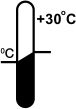 Температуралық режимді сақтаңыз!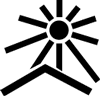 Қыздырмау